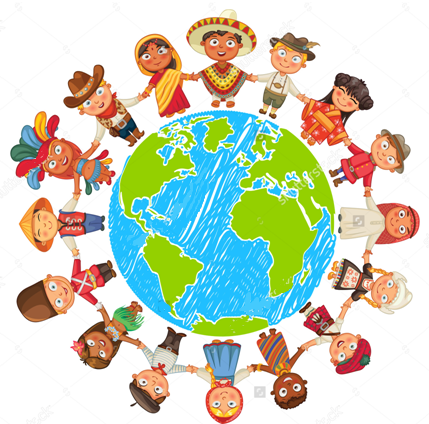 Beste ouders	Woensdag 17 oktober	gaan onze kleuters op ontdekkingsreis met hun grootouders.                                                                                                          Die dag verwachten zij hen (alléén grootouders!)                                                                 vanaf 10.15 u in de turnzaal van onze school. De poort gaat open om 10 uur.                                                                                                              Na de voorstelling kunnen ze nog gezellig napraten en nagenieten                                                         met een kopje koffie en iets lekkers.                                                                                                            Willen jullie zo vriendelijk zijn om deze uitnodiging aan hen door te geven.                                                                                                  Onze kleuters en juffen kijken alvast uit naar deze speciale dag.                                                                                                            Om alles vlot te kunnen organiseren, vragen wij om het aantal aanwezige grootouders                                                                           ten laatste donderdag 11 oktober aan de juf (via het schriftje) door te geven.Vriendelijke groeten juf Carine, juf Els, juf Rosita, juf Ria, juf Elien en juf Caroline.*Deze uitnodiging kunt u terug vinden op onze website, zodat u hem ook digitaal aan de grootouders kunt bezorgen.